Open Access in the Social Sciences at ColumbiaOpen Access in the Social Sciences:
DOAJ (www.doaj.org) The Directory of Open Access Journals allows you to search for all included journals and then narrow by subject Open ICPSR (www.openicpsr.org) Repository of social and behavioral science research dataDataverse (dataverse.harvard.edu) Repository of research data across all fieldsRePEc (repec.org) Volunteer run effort to disseminate and collect data around economics related researchSocial Science Research Network (ssrn.com) Repository dedicated to rapid dissemination of social science research Open Access at Columbia University 
Academic Commons (academiccommons.columbia.edu)Academic Commons, Columbia’s research repository, preserves and makes available research outputs in any format, including, but not limited to, journal articles, book chapters, working papers, conference proceedings, and datasets. There are currently over 13,700 items in Academic Commons including 1,600 doctoral dissertations and hundreds of master’s and undergraduate theses.Open Access Policies  (scholcomm.columbia.edu/open-access/open-access-policies/)Lamont-Doherty Earth Observatory, Columbia University Libraries/Information Services, the Mailman School of Public Health, and the School of Social Work have adopted open access policies. They call for faculty members and officers of administration to make their research articles freely available to the public through online repositories, such as Academic Commons.COAP Fund (scholcomm.columbia.edu/services/coap-fund/)The Columbia Open-Access Publication (COAP) Fund will underwrite reasonable article-processing fees for open-access journals when funds are not otherwise available.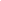 